Flat channel FK80/100/2000Packing unit: 1 pieceRange: K
Article number: 0055.0545Manufacturer: MAICO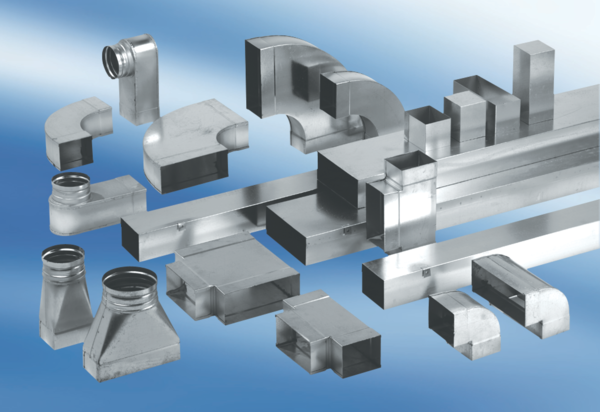 